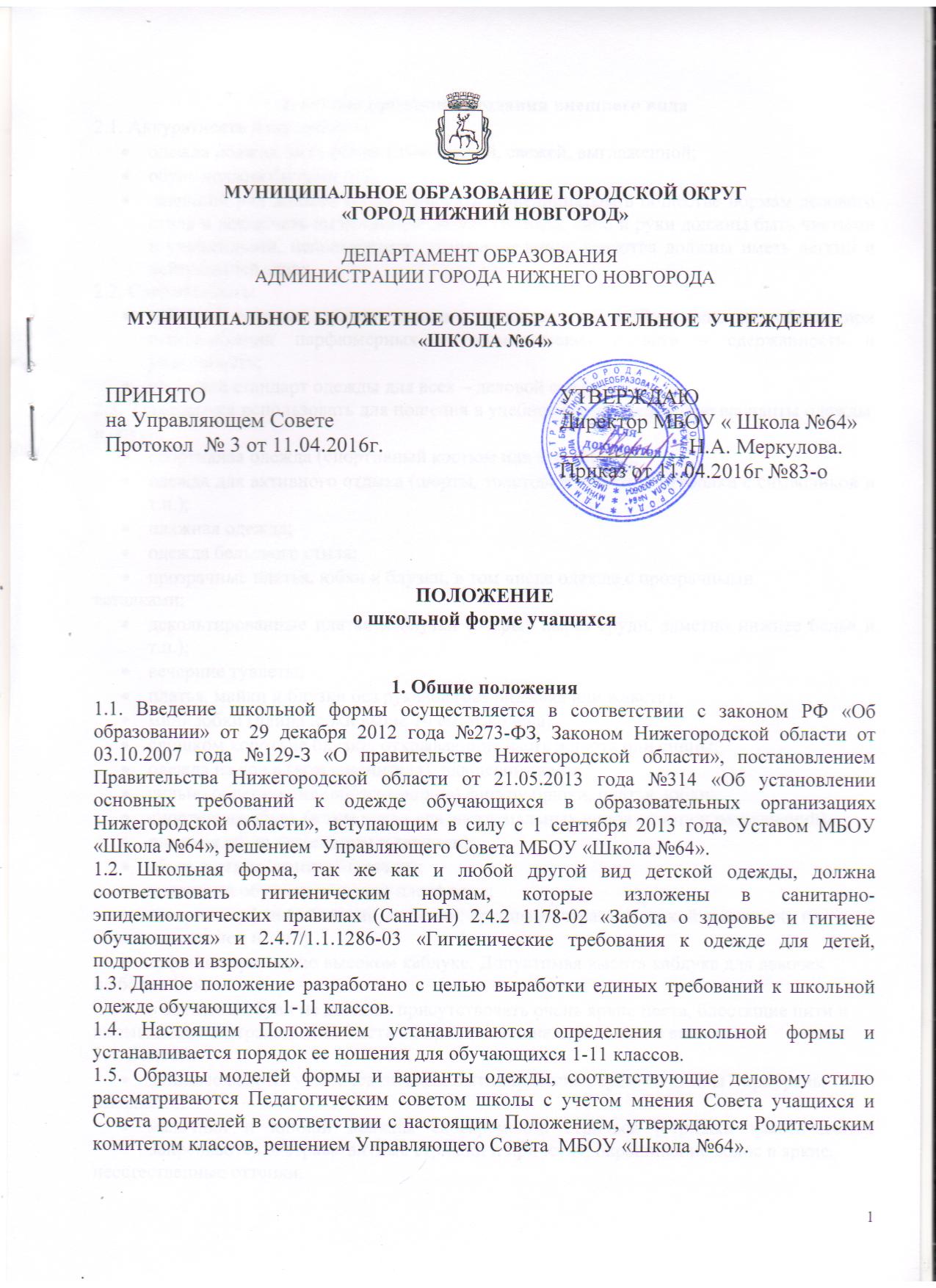 2. Общие принципы создания внешнего вида2.1. Аккуратность и опрятность:одежда должна быть обязательно чистой, свежей, выглаженной;обувь должна быть чистой;внешний вид должен соответствовать общепринятым в обществе нормам делового стиля и исключать вызывающие детали (волосы, лицо и руки должны быть чистыми и ухоженными, используемые  дезодорирующие средства должны иметь легкий и нейтральный запах.2.2. Сдержанность:одно из главных правил делового человека при выборе одежды, обуви, при использовании парфюмерных и косметических средств – сдержанность и умеренность;основной стандарт одежды для всех – деловой стиль.2.3. Запрещается использовать для ношения в учебное время следующие варианты одежды и обуви:спортивная одежда (спортивный костюм или его детали);одежда для активного отдыха (шорты, толстовки, майки и футболки с символикой и т.п.);пляжная одежда;одежда бельевого стиля;прозрачные платья, юбки и блузки, в том числе одежда с прозрачнымивставками;декольтированные платья и блузки (открыт вырез груди, заметно нижнее белье и т.п.);вечерние туалеты;платья, майки и блузки без рукавов (без пиджака или жакета);мини юбки (длина юбки выше 10 см от колена);слишком короткие блузки, открывающие часть живота или спины;одежда из кожи (кожзаменителя), плащевой ткани;сильно облегающие (обтягивающие) фигуру брюки, платья, юбки;спортивная обувь (в том числе для экстремальных видов спорта и развлечений);пляжная обувь (шлепанцы и тапочки);обувь в стиле "кантри” (казаки);массивная обувь на высокой платформе;вечерние туфли (с бантами, перьями, крупными стразами, яркой вышивкой, из блестящих тканей и т.п.);туфли на чрезмерно высоком каблуке. Допустимая высота каблука для девочек не более 4 см.в одежде и обуви не должны присутствовать очень яркие цвета, блестящие нити и вызывающие экстравагантные детали, привлекающие пристальное внимание.2.4. Волосы:длинные волосы у девочек должны быть заплетены, средней длины - прибраны заколками;мальчики и юноши должны своевременно стричься (стрижки классические). Запрещаются экстравагантные стрижки и прически, окрашивание волос в яркие, неестественные оттенки.2.5. Маникюр и макияж:2.5.1. Рекомендован маникюр гигиенический, бесцветный.2.5.2. Запрещен:декоративный маникюр;декоративный маникюр с дизайном в ярких тонах (рисунки, стразы);вечерние варианты макияжа с использованием ярких, насыщенных цветов.2.5.3. Неяркий макияж и маникюр разрешен девушкам 10-11 класса.2.5.4.  Запрещено использовать в качестве деталей одежды массивные броши, кулоны, кольца, серьги.2.5.5. Запрещено ношение пирсинга.2.5.6. Размер сумок должен быть достаточным для размещения необходимого количества учебников, тетрадей, школьных принадлежностей и соответствовать форме одежды.2.5.7. Запрещаются аксессуары с символикой асоциальных неформальных молодежных объединений, а также пропагандирующие психоактивные вещества и противоправное поведение.3. Требования к школьной форме3.1. Стиль одежды – деловой, классический.3.2.В школе установлены следующие виды одежды для учащихся:- повседневная одежда (школьная форма);- парадная одежда;- спортивная одежда.3.3. Повседневная одежда и общий внешний вид учащихся должны соответствовать общепринятым в обществе нормам делового стиля и носить светский характер.Повседневная одежда включает в себя: для мальчиков и юношей – пиджак, жилет и брюки (жилет синего цвета – для первого уровня, жилет серого цвета – для второго и третьего уровней), а также рубашки светлых тонов (с коротким и длинным рукавом в зависимости от сезона); для девочек и девушек – жакет, жилет и юбка; (синего цвета – для первого уровня, серого цвета – для второго и третьего уровней); а также сарафан, брюки (в зависимости от сезона), блузки, рубашки (с коротким и длинным рукавом в зависимости от сезона). Допускается использование ткани в клетку или полоску в классическом цветовом оформлении. В холодное время года допускается ношение учащимися джемперов, свитеров и пуловеров неярких цветов и оттенков. За обучающимися сохраняется право ношения ранее действующего вида одежды в течение двух лет.3.4.Парадная одежда используется учащимися в дни проведения праздников и торжественных мероприятий.Для мальчиков и юношей парадная школьная одежда состоит из повседневной школьной одежды, дополненной светлой сорочкой или праздничным аксессуаром.Для девочек и девушек парадная школьная одежда состоит из повседневной школьной одежды, дополненной светлой блузкой или праздничным аксессуаром.3.5. Спортивная одежда, а также спортивная обувь используются учащимися на занятиях физической культурой и спортом, и включает в себя футболку, спортивные трусы (шорты) или спортивные брюки, спортивный костюм, кеды или кроссовки (на светлой подошве).Форма должна соответствовать погоде и месту проведения физкультурныхзанятий. Для участия в массовых спортивных мероприятиях рекомендуется приобретение головных уборов (кепи, бейсболки и пр.). Спортивные костюмы надеваются только для уроков физической культуры и на время проведения спортивных праздников, соревнований.3.6. Одежда всегда должна быть чистой и выглаженной.3.7. Все учащиеся 1- 11 классов должны иметь сменную обувь. Сменная обувь должна быть чистой, выдержанной в деловом стиле.4. Права и обязанности обучающихся относительно ношения формы4.1. Обучающийся имеет право выбирать школьную форму в соответствии с предложенными вариантами и обязаны в течение учебного года постоянно носить школьную форму.4.2. Обучающийся обязан носить повседневную школьную форму ежедневно.4.3. Содержать форму в чистоте, относится к ней бережно, помнить, что внешний вид ученика – это лицо школы.4.4. Спортивная форма в дни уроков физической культуры приносится учащимися ссобой.4.5. В дни проведения торжественных линеек, праздников школьники надевают парадную форму.4.6. Ученик имеет право самостоятельно подбирать рубашки, блузки, аксессуары, кшкольному костюму в повседневной жизни.4.7. Без школьной формы обучающиеся на занятия не допускаются.4.8. Допускается ношение в холодное время года джемперов, свитеров и пуловеров неярких цветов.4.9. Классным коллективам рекомендуется выбрать единый стиль и одинаковуюцветовую гамму.4.10. Обучающиеся обязаны выполнять все пункты данного положения.5. Обязанности родителей5.1. Приобрести обучающимся школьную форму, согласно условиям данногоПоложения до начала учебного года, и делать это по мере необходимости, вплоть доокончания обучающимися школы.5.2. Контролировать внешний вид учащихся перед выходом в школу в строгом соответствии с требованиями Положения.5.3. Выполнять все пункты данного Положения.6. Меры административного воздействия.6.1.Данный локальный акт является приложением к Уставу школы и подлежитобязательному исполнению учащимися и другими работниками школы.6.2.Несоблюдение обучающимися данного Положения является нарушением Уставашколы и Правил поведения для учащихся в школе.6.3. О случае явки учащихся без школьной формы и нарушений данного положенияродители должны быть поставлены в известность классным руководителем в течениеучебного дня.6.4. За нарушение данного Положения, Устава школы учащиеся могут быть подвергнутыдисциплинарной ответственности и общественному порицанию.